Wydział Samochodów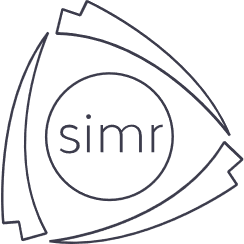 i Maszyn RoboczychZałącznik nr 2.....................................................miejscowość, dataOŚWIADCZENIEdo ogłoszenia dotyczącego wynajęcia powierzchni w budynku Wydziału Samochodów i Maszyn Roboczych Politechniki Warszawskiej, przy ul L. Narbutta 84 w Warszawie, z przeznaczeniem na ustawienie automatów vendingowych do sprzedaży napojów gorących, zimnych napojów i artykułów spożywczych.Ja, niżej podpisany/a* (imię i nazwisko)………………………………………………….………………………...………………………………jako upoważniony do reprezentowania firmy (nazwa firmy)………………………………………..………………..…………………………...........……………………....….......................…. oświadczam, że:– posiadam uprawnienia do wykonywania określonej w ogłoszeniu działalności lub czynności, jeżeli przepisy nakładają obowiązek posiadania takich uprawnień,– posiadam niezbędną wiedzę i doświadczenie oraz dysponuję potencjałem technicznymi osobami z dolnymi do realizowania zadania,– znajduję się w sytuacji ekonomicznej i finansowej zapewniającej realizację zadania,– nie toczy się w stosunku do reprezentowanej przez mnie firmy postępowanie upadłościowe, nie została ogłoszona jej upadłość, jak też firma nie jest w likwidacji,– wszelkie dane zawarte w ofercie odpowiadają rzeczywistości i złożone zostały przeze mnie zgodne z prawdą,– dokładnie zapoznałem/am* się treścią ogłoszenia i akceptuję jego zapisy,– dokonałem/am* oględzin powierzchni i zapoznałem/am* się z ich stanem technicznym: w przypadku zawarcia ze mną umowy najmu nie będę wnosił/a* o zmianę warunków najmu,– akceptuję obowiązki przyszłego najemcy zawarte w ogłoszeniu, które przyjmuję do realizacji i zobowiązuje się do podpisania umowy na warunkach określonych przez Wynajmującego.– wyrażam zgodę na przetwarzanie naszych danych osobowych w zakresie niezbędnym do przeprowadzenia konkursu oraz realizacji umowy najmu.……………………………………………..………………. Podpis oferenta oraz pieczęć firmy*) niepotrzebne skreślić